
ประกาศเทศบาลตำบลห้วยยอด
เรื่อง ประกาศผู้ชนะการเสนอราคา ซื้อวัสดุการเกษตร โดยวิธีเฉพาะเจาะจง
--------------------------------------------------------------------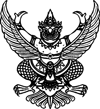 
ประกาศเทศบาลตำบลห้วยยอด
เรื่อง ประกาศผู้ชนะการเสนอราคา ซื้อวัสดุการเกษตร โดยวิธีเฉพาะเจาะจง
--------------------------------------------------------------------               ตามที่ เทศบาลตำบลห้วยยอด ได้มีโครงการ ซื้อวัสดุการเกษตร โดยวิธีเฉพาะเจาะจง  นั้น
               ยาฆ่าวัชพืช(๑๐.๑๗.๑๗.๐๑ ) จำนวน ๕ ลัง ผู้ได้รับการคัดเลือก ได้แก่ มณีโชติการเกษตร โดยเสนอราคา เป็นเงินทั้งสิ้น ๖,๙๐๐.๐๐ บาท (หกพันเก้าร้อยบาทถ้วน) รวมภาษีมูลค่าเพิ่มและภาษีอื่น ค่าขนส่ง ค่าจดทะเบียน และค่าใช้จ่ายอื่นๆ ทั้งปวง               ตามที่ เทศบาลตำบลห้วยยอด ได้มีโครงการ ซื้อวัสดุการเกษตร โดยวิธีเฉพาะเจาะจง  นั้น
               ยาฆ่าวัชพืช(๑๐.๑๗.๑๗.๐๑ ) จำนวน ๕ ลัง ผู้ได้รับการคัดเลือก ได้แก่ มณีโชติการเกษตร โดยเสนอราคา เป็นเงินทั้งสิ้น ๖,๙๐๐.๐๐ บาท (หกพันเก้าร้อยบาทถ้วน) รวมภาษีมูลค่าเพิ่มและภาษีอื่น ค่าขนส่ง ค่าจดทะเบียน และค่าใช้จ่ายอื่นๆ ทั้งปวงประกาศ ณ วันที่  ๒๒ มกราคม พ.ศ. ๒๕๖๑